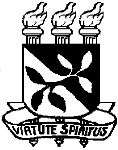 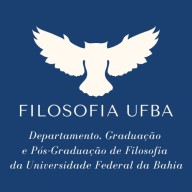 Solicitação de Aproveitamento de EstudosDisciplinas NovasSemestre Letivo Suplementar 2020Nome:Nº de matrícula:E-mail:Sou Provável Concluinte SLS 2020: (	) Sim	(	) NãoSolicito o Aproveitamento de disciplina(s) nova(s) cursada(s) e aprovada(s) no SLS 2020, conforme segue:Salvador, 	de 	de  	Disciplina Nova do SLSDisciplina da Grade de FilosofiaEx: FCHL83 Problemas deEpistemologiaEx: FCHB54 Filosofia e Ciência